Additional File 11: Additional resultsFigure 5 additional analysisTable S3: Additional reported resultsTable S4: Estimated percentage of “community onset, community acquired” infections that would be re-classified as “community onset, hospital acquired” infections Table S5: Estimated number of community onset, hospital-linked cases Figure S13: Impact of 1 vs 5 day discharge before associated identified hospital caseFigure S14: Impact of R value variation over time (not just aggregated)Figure 5 additional analysisOf all hospital patients who had a SARS-CoV-2 infection some time during their stay, 29.6% (28.9%, 30.5%) were hospital-acquired (E/(A+D), Figure 5). With the addition of hospital-linked infections, out of all hospital patients with a SARS-CoV-2 infection, 31.5% (30.6%, 32.4%) were estimated to have acquired their infection in hospitals or were hospital-linked ((E+F)/(A+D), Figure 5).Table S3: Estimated additional main results for 14 and 4 day cut-offs in line with 7 day values in main text Table S4: Estimated mean and 95% quantile range over 200 simulations of the percentage of “community onset, community acquired” infections that would be re-classified as “community onset, hospital acquired” infections under different R values, hospital-acquired (HA) definition cutoffs (if symptom onset starts this many days from admission), discharge times from associated hospital-acquired case for unidentified hospital-acquired infection and scenarios for symptom onset to hospitalisation. Table S5: Estimated mean and 95% quantile range over 200 simulations number and percentage contribution of “community onset, hospital linked cases” under different R values, hospital-acquired (HA) definition cutoffs (if symptom onset starts this many days from admission), discharge times from associated hospital-acquired case for unidentified hospital-acquired infection and scenarios for symptom onset to hospitalisation. Impact of 1 - 5 day discharge 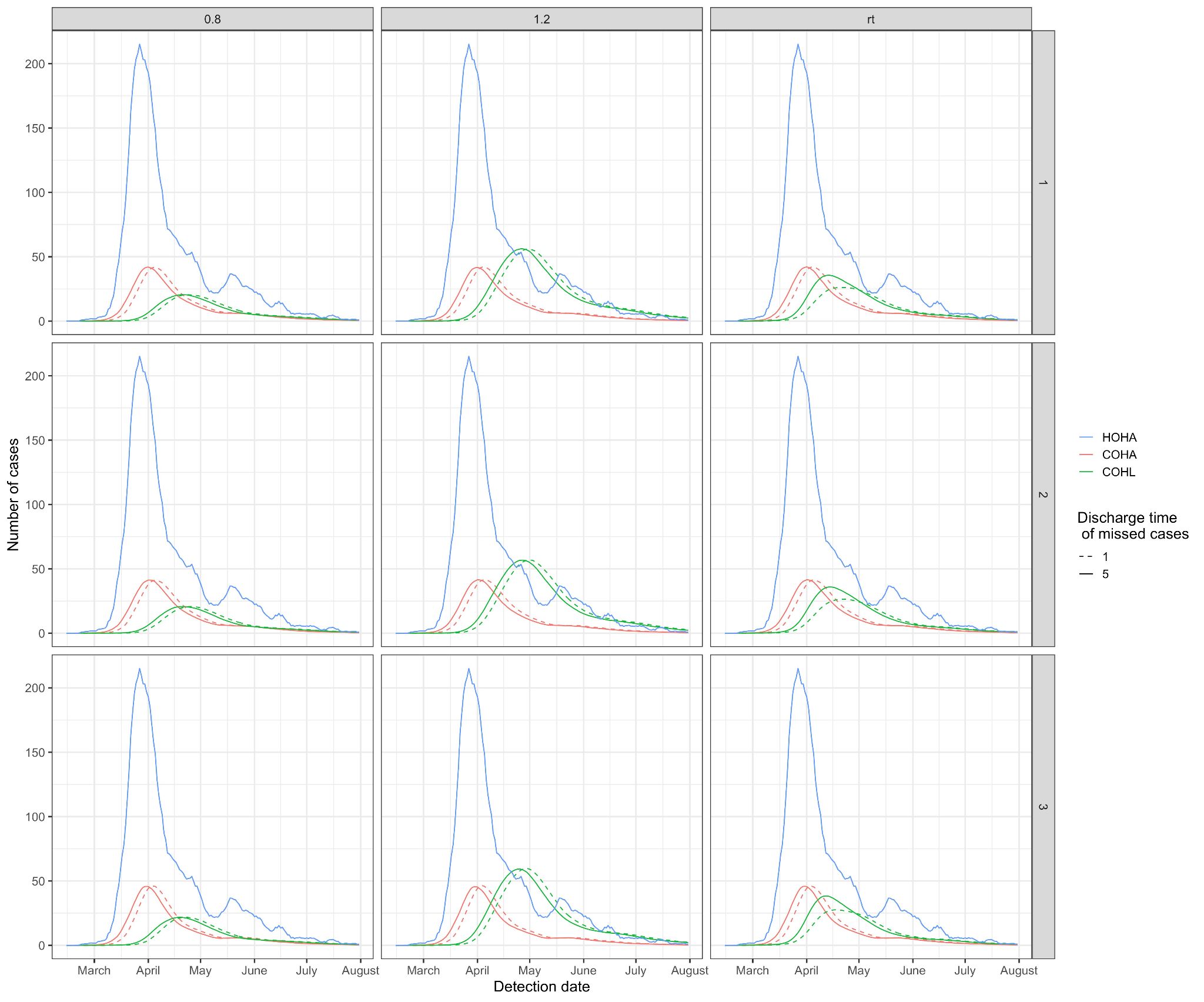 Figure S13: The impact of discharging missed cases 5 days (solid line, baseline) or 1 day (dashed line) before the associated identified hospital-acquired case at a cut-off threshold of 7 days from admission across different R values (columns) and Scenarios (rows) of symptom onset to hospitalisation. This is for “hospital-onset, hospital-acquired” (HOHA, blue), “community-onset, hospital-acquired” (COHA, red) and “community-onset, hospital-linked” (COHL, green) casesAs shown in Figure S13, there is a minimal impact of varying the day of discharge of missed cases, except for the “community-onset, hospital-linked” (COHL) cases when using the time varying R estimates (“rt”). Cumulatively, up to the end of July 2020, this results in a less than 0.001% change in the number of “community-onset, community-acquired” cases but a ~30% higher number of “community-onset, hospital-linked” cases when using the time varying R estimates (“rt”) and a 5 day discharge. This is due to a synergistic impact of the missed infections entering the community at peak R value (before early April).  Impact of R value variation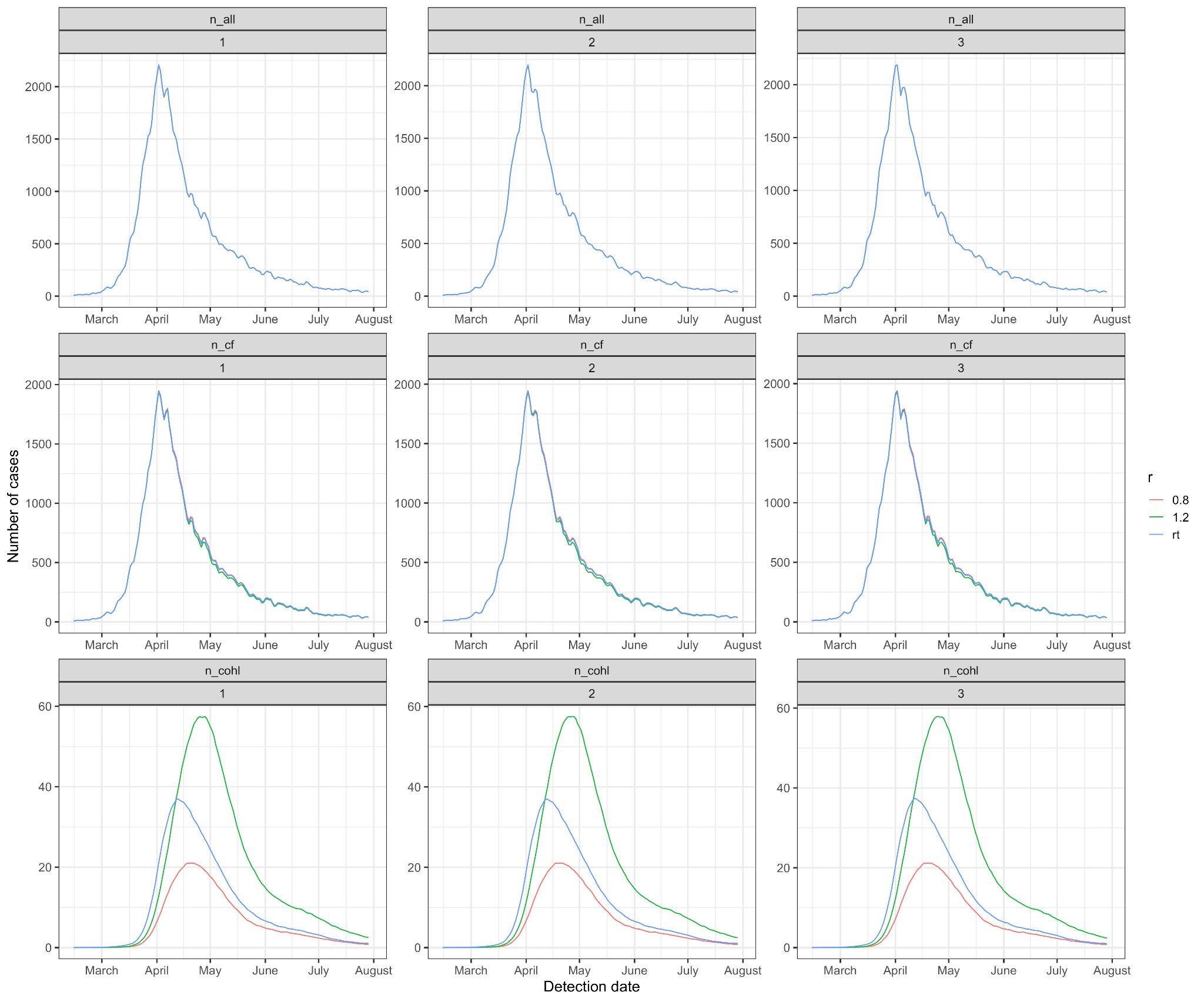 Figure S14: Time series of all hospitalised, counter-factual and community onset, hospital-linked cases under different onward transmission (R) values (median values shown here, colours). This is for a cutoff of 7 days from admission for the hospital-acquired definition and for the three scenarios (columns) for symptom onset to hospitalisation. EstimateCutoffEstimate7144Details“hospital-onset, hospital-acquired” identified cases across acute English Trusts up to the 31st July 20206,640 4,440 7,830From adjusted CO-CINunidentified hospital-acquired infections 20,000 (19,200, 21,100)29,000 (28,400, 29,600)17,500 (16,000, 19,300)mean; 95% range over 200 simulationsPercentage of “community-onset, community-acquired” that should be classified as “community-onset, hospital-acquired”2.1% (1.7%, 2.6%)2.6% (2.1%, 3.1%)2.1% (1.7%, 2.6%)mean; 95% range over 200 simulations:“community-onset, hospital-linked” cases1,600 (1,600, 1,700)2,100 (2,000, 2,200)1,600 (1,400, 1,700)For the time varying R value mean; 95% range over 600 simulationsR value (0.8, 1.2, rt)HA definition cutoff (5,8,15)Discharge time for unidentified hospital-acquired infection(1 or 5)Symptom onset to hospitalisation scenario(1-3)Mean95% quantile range95% quantile range0.85512.11.62.50.85522.11.62.50.85532.11.62.50.88512.11.72.60.88522.11.72.60.88532.11.72.60.815512.62.13.10.815522.62.13.10.815532.62.13.11.25512.11.62.51.25522.11.62.51.25532.11.62.51.28512.11.72.61.28522.11.72.61.28532.11.72.61.215512.62.13.11.215522.62.13.11.215532.62.13.1rt5512.11.62.6rt5522.11.62.5rt5532.11.62.6rt8512.11.72.6rt8522.11.72.6rt8532.11.72.6rt15512.62.13.1rt15522.62.13.1rt15532.62.13.10.85112.11.62.50.85122.11.62.50.85132.11.62.50.88112.11.72.60.88122.11.72.60.88132.11.72.60.815112.62.13.10.815122.62.13.10.815132.62.13.11.25112.11.62.61.25122.11.62.51.25132.11.62.51.28112.11.72.61.28122.11.72.61.28132.11.72.61.215112.62.13.11.215122.62.13.11.215132.62.13.1rt5112.11.62.5rt5122.11.62.5rt5132.11.62.5rt8112.11.72.6rt8122.11.72.6rt8132.11.72.6rt15112.62.13.1rt15122.62.13.1rt15132.62.13.1Number of infectionsNumber of infectionsNumber of infectionsProportion of community onset community acquired casesProportion of community onset community acquired casesProportion of community onset community acquired casesR value(0.8, 1.2, rt)HA definition cutoff(5,8,15)Discharge time for unidentified hospital-acquired infection(1 or 5)Symptom onset to hospitalisation scenario(1-3)Mean95% quantile range95% quantile rangeMean95% quantile range95% quantile range0.8551100080011001.31.21.50.8552100080011001.31.21.60.8553100080011001.31.21.50.8851100090011001.41.21.50.8852100090011001.41.31.50.8853100090011001.41.21.50.815511300120014001.71.61.80.815521300120014001.71.61.80.815531300120014001.71.61.81.25512600230029003.63.24.11.25522600230029003.63.34.11.25532600230030003.73.34.21.28512700250030003.83.54.11.28522700250030003.83.54.11.28532700250030003.83.54.11.215513400320037004.64.34.91.215523400330037004.64.44.91.215533500320037004.64.35rt5511600140017002.222.4rt5521600140017002.222.4rt5531600140017002.222.4rt8511600160017002.32.12.4rt8521600150017002.32.12.4rt8531600150018002.32.12.4rt15512100200022002.82.72.9rt15522100200022002.82.72.9rt15532100200022002.82.72.90.851190080011001.31.21.50.8512100080011001.31.21.50.8513100080011001.31.21.50.8811100090011001.41.31.50.8812100090011001.41.31.50.8813100090011001.41.31.50.815111300120014001.71.61.80.815121300120014001.71.61.80.815131300120014001.71.61.81.25112600230029003.63.24.11.25122600230029003.63.24.11.25132600230029003.63.34.11.28112700250029003.83.54.11.28122700250030003.83.54.11.28132700250030003.83.54.11.215113400320037004.64.34.91.215123400320037004.64.34.91.215133400320037004.64.34.9rt5111300120015001.91.72.1rt5121300120015001.91.72.1rt5131300120015001.91.72.1rt8111400130015001.91.82.1rt8121400130015001.91.82.1rt8131400130015001.91.82.1rt15111800170019002.42.22.5rt15121800170019002.42.22.5rt15131800170019002.42.22.5